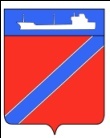 Совет Туапсинского городского поселенияТуапсинского районаР Е Ш Е Н И Еот  26 апреля 2016 года	                  № 51.8город ТуапсеО принятии к осуществлению части полномочий органа местногосамоуправления муниципального образования Туапсинский район органом местного самоуправления Туапсинского городского поселения Туапсинского района 	В соответствии с Бюджетным кодексом Российской Федерации, Федеральным законом от 6  октября 2003 года № 131- ФЗ «Об общих принципах организации местного самоуправления в Российской Федерации», решением Совета муниципального образования Туапсинский район от 29.02.2016 года    № 410, Совет Туапсинского городского поселения РЕШИЛ:1. Органу местного самоуправления Туапсинского городского поселения Туапсинского района принять к осуществлению часть полномочий органа местного самоуправления муниципального образования Туапсинский район по решению вопросов местного значения в части утверждения схем размещения рекламных конструкций, выдачи разрешений на установку и эксплуатацию рекламных конструкций, аннулирование таких разрешений, выдачи предписаний о демонтаже самовольно установленных рекламных конструкций на территории Туапсинского городского поселения Туапсинского района, осуществляемые в соответствии с Федеральным законом от 13 марта 2006 года № 38 – ФЗ «О рекламе».2. Администрации Туапсинского городского поселения заключить соглашение с администрацией Туапсинского района о передаче части полномочий, указанных в пункте 1 настоящего решения, на период по 31 декабря 2016 года с указанием объема межбюджетных трансфертов, предоставляемых бюджету Туапсинского городского поселения в 2016 году на осуществление указанных полномочий. 	3. Настоящее решение подлежит официальному опубликованию.4. Контроль за выполнением настоящего решения возложить на комиссию по вопросам законности, правопорядка, правовой защиты граждан, вопросам местного самоуправления, политическими партиями и религиозными конфессиями.         5. Признать утратившим силу решение Совета Туапсинского городского поселения Туапсинского района от 22.04.2015 года №37.6 «О принятии к осуществлению части полномочий органа местного самоуправления Туапсинского района органом местного самоуправления Туапсинского городского поселения Туапсинского района»6. Настоящее решение вступает в силу со дня его официального опубликования.Председатель СоветаТуапсинского городского поселения                                                           Е.А.ЯйлиГлава Туапсинскогогородского поселения	         А.В.Чехов